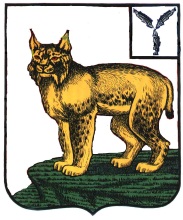 АДМИНИСТРАЦИЯТУРКОВСКОГО МУНИЦИПАЛЬНОГО РАЙОНАСАРАТОВСКОЙ ОБЛАСТИПОСТАНОВЛЕНИЕОт 30.12.2021 г.     № 1047О внесении изменения в постановление администрации Турковского муниципального района от 22 июня 2009 года № 341В соответствии с Уставом Турковского муниципального района администрация Турковского муниципального района ПОСТАНОВЛЯЕТ:1. Внести в постановление администрации Турковского муниципального района от 22 июня 2009 года № 341 «О консультативном Совете по вопросам малого и среднего предпринимательства при администрации муниципального района» изменение, изложив приложение № 1 в новой редакции согласно приложению.2. Признать утратившими силу:пункт 1 постановления администрации Турковского муниципального района от 02 июня 2014 года № 202 «О внесении изменений в постановление администрации Турковского муниципального района от 22 июня 2009 года № 341».3. Настоящее постановление вступает в силу со дня его подписания.Глава Турковскогомуниципального района						       А.В. НикитинПриложение к постановлению администрации муниципальногорайона от 30.12.2021 г.  № 1047«Приложение № 1 к постановлению администрации муниципального района от 22.06.2009 г. № 341С О С Т А Вконсультативного Совета по вопросам малого и среднего предпринимательства при администрации муниципального районаГубина Валентина Васильевна- заместитель главы администрации муниципального района – начальник финансового управления администрации муниципального района, председатель консультативного Совета;Дергачёва Ольга Ивановна- консультант управления экономики и муниципального заказа администрации Турковского муниципального района, секретарь консультативного СоветаЧлены консультативного Совета:Члены консультативного Совета:Беляков Александр Вячеславович- консультант по правовым вопросам администрации Турковского муниципального района;Бурмистров Сергей Александрович- глава крестьянского (фермерского) хозяйства «Колос» (по согласованию);Власов Александр Евгеньевич- глава крестьянского хозяйства «Рубин» (по согласованию);Китаева Татьяна Владимировна- директор ООО «Дана» (по согласованию)».